График работы КМП МАУ ДО «Викуловский детский сад «Колосок»- отделение с. Викулово (Детский сад "Дельфин")на 2020-2021 уч.г.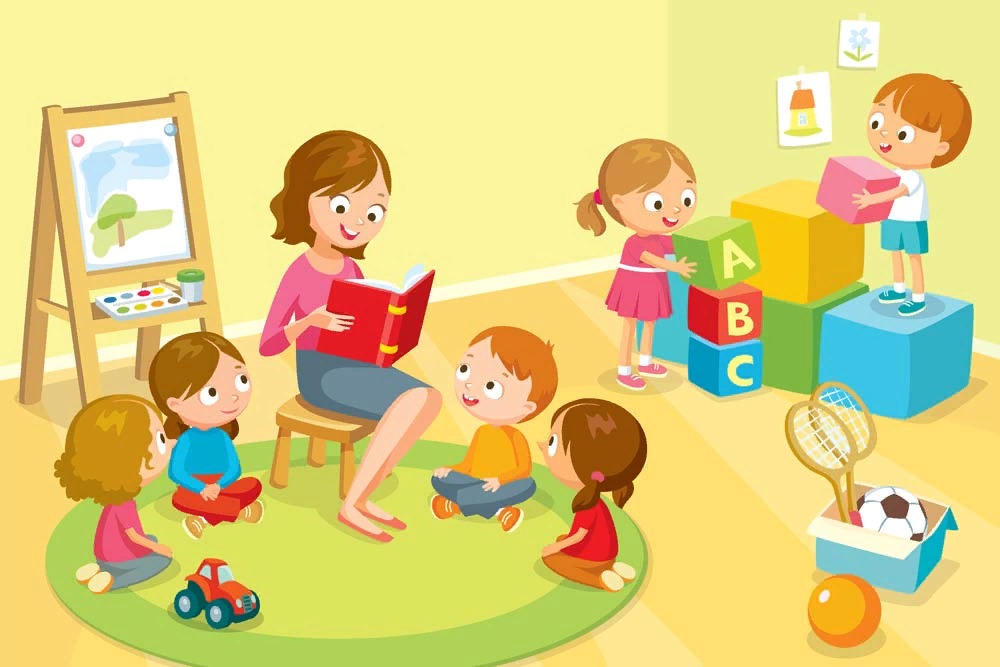 Дни неделиЧасы приемаСпециалистыВопросы по которым оказывается консультационно – методическая помощьС понедельника по пятницуПо согласованиюПлюхина Н.В.Ст. воспитательИнформирование по вопросам приема детей в ДОУ.Информирование по вопросам воспитания и образования детей, особенностях развития ребенка и способах взаимодействия с нимС понедельника по пятницуПо согласованиюЛапп О.Ю.муз.руководительИнформирование по вопросам музыкального развитияС понедельника по пятницуПо согласованиюКайгородова А.В.ст.мед.сестраВопросы сохранения и укрепления здоровья детей